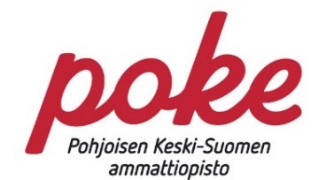 TYÖAIKASEURANTA, TYÖPAIKALLA JÄRJESTETTÄVÄ KOULUTUSKasvatus- ja ohjausalan perustutkintoTYÖAIKASEURANTA Päiväys ja allekirjoitukset Opiskelijan nimiOpiskelijanumeroTutkinnon osa Tutkinnon osa Ammatillinen kohtaaminen kasvatus- ja ohjausalallaYksilön, ryhmän ja yhteisön ohjaaminenNuoren kasvun ja hyvinvoinnin edistäminen  Osallisuuden tukeminen ja sosiaalinen vahvistaminenLapsen kasvun, hyvinvoinnin ja oppimisen edistäminenVarhaiskasvatuksen pedagogisen toiminnan toteuttaminenPerheiden kanssa toimiminen ja monialainen yhteistyöIlmaisun ohjaaminen Liikkumisen ohjaaminenLuonto- ja elämystoiminnan ohjaaminenAmmattialan työtehtävissä toimiminen  Muu tutkinnon osa, Mikä?Työpaikka Työpaikalla järjestettävänkoulutuksen aika Sovittu viikkotyöaika PvmTyöaikaPvmTyöaikaPvmTyöaikaPvmTyöaikaPvmTyöaikaPvmTyöaikaPvmTyöaikaPvmTyöaikaPvmTyöaikaPvmTyöaikaPvmTyöaikaPvmTyöaikaPvmTyöaikaPvmTyöaikaPvmTyöaikaPaikka ja aika Opiskelijan allekirjoitusTyöpaikkaohjaajanallekirjoitus ja nimenselvennys